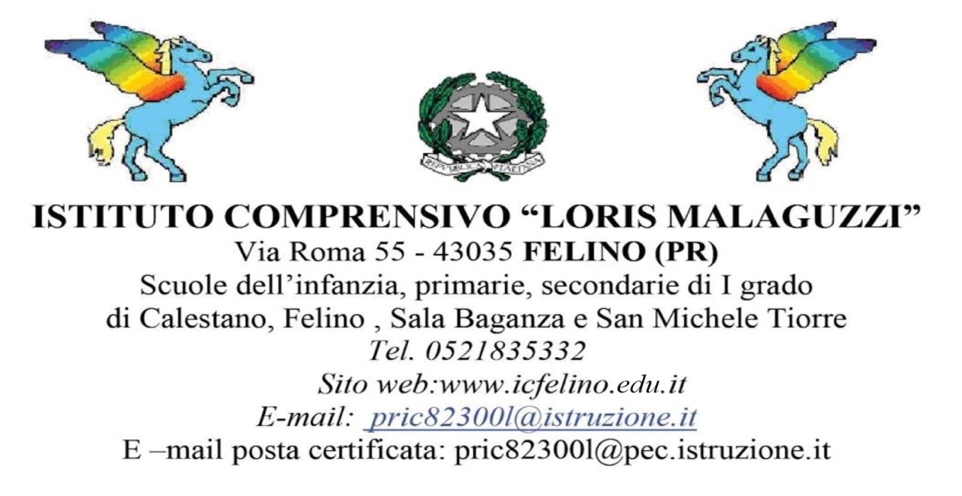 SCUOLA SECONDARIA DI I GRADOPLESSO  _______________________________    CLASSE  ___________RELAZIONE FINALE DEL CONSIGLIO DI CLASSE(Sul triennio)PRESENTAZIONE DELLA CLASSE Breve storia della classe con eventuali inserimenti di alunni, cambi docenti, tempo scuola…Anno scolastico …………Anno scolastico …………Anno scolastico………….ATTIVITÀ E  INSEGNAMENTI EFFETTIVAMENTE SVOLTILINEE DIDATTICHE SEGUITEINTERVENTI EFFETTUATI (compresi quelli eventuali di sostegno ed integrazione) Attività di potenziamento/consolidamento    ____________ Attività di recupero    ____________ Classi aperte   ____________ Sportelli   ____________ Flessibilità dell’orario   ____________SINTESI DELLA PROGRAMMAZIONE EDUCATIVA E DIDATTICA (del triennio)Attività opzionaliProgetti significativiLaboratoriUscite didatticheAttività per OrientamentoMODALITÀ DI VERIFICA  E CRITERI DI VALUTAZIONEALUNNI CON DIAGNOSI DI DISTURBI SPECIFICI DI APPRENDIMENTO( descrizione della situazione)Misure dispensativeStrumenti compensativiALUNNI DIVERSAMENTE ABILIDescrizione Prove differenziate equipollenti Prove differenziate non equipollenti  Stesse prove della classeALUNNI STRANIERISituazioneUtilizzo del traduttore     __________________ALUNNI RIPETENTI O TRASFERITI IN CORSO D’ANNODescrizioneN° prove       ____________INDIVIDUAZIONE FASCE DI LIVELLO PER SINGOLE DISCIPLINE ALLA FINE DELL’ANNO RICAVATE DALLE PROVE COMUNI (O ALTRO EVENTUALE STRUMENTO CONCORDATO)*LEGENDA  (CANCELLARE LA VOCE CHE NON INTERESSA)1 griglie di osservazione2 osservazioni sistematiche3 informazioni della scuola precedente4 altro                                                                                            FASCE DI LIVELLO  COMPLESSIVE DELLA CLASSE RICAVATE DAL PRECEDENTE PROSPETTO1^ Fascia (potenziamento)2^ Fascia (consolidamento)3^ Fascia (recupero)4^ Fascia (situazioni particolari: L.104, DSA, BES certificati, alunni valutati come Plusdotati, stranieri neo arrivati con PDP)INDICE DELLE UNITÀ DI APPRENDIMENTO DAL CURRICOLO VERTICALEData,                                                           									          Il  coordinatore del Consiglio di classeDISCIPLINEN.ALUNNI E NOMINATIVI X LIVELLI (FASCE)N.ALUNNI E NOMINATIVI X LIVELLI (FASCE)N.ALUNNI E NOMINATIVI X LIVELLI (FASCE)N.ALUNNI E NOMINATIVI X LIVELLI (FASCE)N.ALUNNI E NOMINATIVI X LIVELLI (FASCE)N.ALUNNI E NOMINATIVI X LIVELLI (FASCE)N.ALUNNI E NOMINATIVI X LIVELLI (FASCE)N.ALUNNI E NOMINATIVI X LIVELLI (FASCE)N.ALUNNI E NOMINATIVI X LIVELLI (FASCE)N.ALUNNI E NOMINATIVI X LIVELLI (FASCE)POTENZIAMENTOPOTENZIAMENTOPOTENZIAMENTOCONSOLIDAMENTOCONSOLIDAMENTOCONSOLIDAMENTORECUPERORECUPEROSITUAZIONI  PARTICOLARISITUAZIONI  PARTICOLARIespertoespertoavanzatointermediointermediobaseRECUPERORECUPEROSITUAZIONI  PARTICOLARISITUAZIONI  PARTICOLARIITALIANON.NOMINATIVINOMINATIVIN.NOMINATIVINOMINATIVIN.NOMINATIVIN.NOMINATIVI*PROVE UTILIZZATE         1-2-3-4N.NOMINATIVINOMINATIVIN.NOMINATIVINOMINATIVIN.NOMINATIVIN.NOMINATIVISTORIAN.NOMINATIVINOMINATIVIN.NOMINATIVINOMINATIVIN.NOMINATIVIN.NOMINATIVI*PROVE UTILIZZATE         1-2-3-4N.NOMINATIVINOMINATIVIN.NOMINATIVINOMINATIVIN.NOMINATIVIN.NOMINATIVIGEOGRAFIAN.NOMINATIVINOMINATIVIN.NOMINATIVINOMINATIVIN.NOMINATIVIN.NOMINATIVI*PROVE UTILIZZATE         1-2-3-4N.NOMINATIVINOMINATIVIN.NOMINATIVINOMINATIVIN.NOMINATIVIN.NOMINATIVIMATEMATICAN.NOMINATIVINOMINATIVIN.NOMINATIVINOMINATIVIN.NOMINATIVIN.NOMINATIVI*PROVE UTILIZZATE         1-2-3-4N.NOMINATIVINOMINATIVIN.NOMINATIVINOMINATIVIN.NOMINATIVIN.NOMINATIVISCIENZEN.NOMINATIVINOMINATIVIN.NOMINATIVINOMINATIVIN.NOMINATIVIN.NOMINATIVI*PROVE UTILIZZATE         1-2-3-4N.NOMINATIVINOMINATIVIN.NOMINATIVINOMINATIVIN.NOMINATIVIN.NOMINATIVIINGLESEN.NOMINATIVINOMINATIVIN.NOMINATIVINOMINATIVIN.NOMINATIVIN.NOMINATIVI*PROVE UTILIZZATE         1-2-3-4N.NOMINATIVINOMINATIVIN.NOMINATIVINOMINATIVIN.NOMINATIVIN.NOMINATIVIFRANCESE/SPAGNOLON.NOMINATIVINOMINATIVIN.NOMINATIVINOMINATIVIN.NOMINATIVIN.NOMINATIVI*PROVE UTILIZZATE         1-2-3-4N.NOMINATIVINOMINATIVIN.NOMINATIVINOMINATIVIN.NOMINATIVIN.NOMINATIVIARTE IMMAGINEN.NOMINATIVINOMINATIVIN.NOMINATIVINOMINATIVIN.NOMINATIVIN.NOMINATIVI*PROVE UTILIZZATE         1-2-3-4N.NOMINATIVINOMINATIVIN.NOMINATIVINOMINATIVIN.NOMINATIVIN.NOMINATIVIMUSICAN.NOMINATIVINOMINATIVIN.NOMINATIVINOMINATIVIN.NOMINATIVIN.NOMINATIVI*PROVE UTILIZZATE         1-2-3-4N.NOMINATIVINOMINATIVIN.NOMINATIVINOMINATIVIN.NOMINATIVIN.NOMINATIVIED FISICA N.NOMINATIVINOMINATIVIN.NOMINATIVINOMINATIVIN.NOMINATIVIN.NOMINATIVI*PROVE UTILIZZATE         1-2-3-4N.NOMINATIVINOMINATIVIN.NOMINATIVINOMINATIVIN.NOMINATIVIN.NOMINATIVITECNOLOGIAN.NOMINATIVINOMINATIVIN.NOMINATIVINOMINATIVIN.NOMINATIVIN.NOMINATIVI*PROVE UTILIZZATE         1-2-3-4N.NOMINATIVINOMINATIVIN.NOMINATIVINOMINATIVIN.NOMINATIVIN.NOMINATIVIRELIGIONEN.NOMINATIVINOMINATIVIN.NOMINATIVINOMINATIVIN.NOMINATIVIN.NOMINATIVI*PROVE UTILIZZATE         1-2-3-4N.NOMINATIVINOMINATIVIN.NOMINATIVINOMINATIVIN.NOMINATIVIN.NOMINATIVIDISCIPLINENumero e TitoloEd. Civica (indicare gli argomenti effettivamente svolte al primo quadrimestre)Ed. Civica (indicare gli argomenti effettivamente svolte al secondo quadrimestre)ITALIANOSTORIAGEOGRAFIAMATEMATICASCIENZEINGLESEFRANCESE/SPAGNOLOARTE IMMAGINEMUSICAED FISICATECNOLOGIARELIGIONE